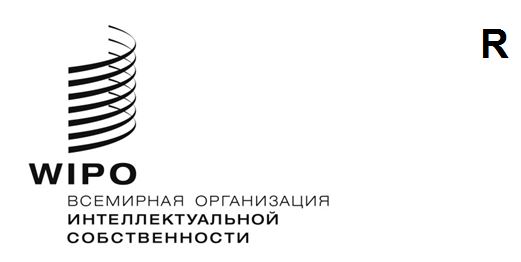 CWs/10/19оригинал: английскийдата: 20 сентября 2022 годаКомитет по стандартам ВОИС (КСВ)Десятая сессияЖенева, 21–25 ноября 2022 годаотчет о годовых технических отчетах (ГТО) за 2021 годДокумент подготовлен Международным бюроСПРАВОЧНАЯ ИНФОРМАЦИЯ	На своей девятой сессии в 2021 году в свете снижения показателей участия ведомств интеллектуальной собственности (ВИС) КСВ одобрил изменение порядка подготовки годовых технических отчетов (ГТО).  КСВ утвердил упрощенный формат подготовки ГТО, при котором ВИС по своему усмотрению могут вместо текста предоставлять ссылки на свой годовой отчет или веб-сайт.  Упрощенный формат будет использоваться в течение трех лет, а затем КСВ вновь рассмотрит вопрос о том, следует ли прекратить выпуск ГТО (см. пункты 97–105 документа CWS/9/25).ОТЧЕТ О ДЕЯТЕЛЬНОСТИ	В апреле 2022 года Секретариат разослал зарегистрированным составителям ГТО шаблон для упрощенной процедуры подготовки ГТО для получения комментариев.  Ответы были получены от четырех ВИС, и все они выразили поддержку упрощенному шаблону при условии, что другие процедуры, связанные с ГТО, останутся прежними (а именно, объявление о подготовке ГТО с помощью циркулярных писем и возможность для ВИС предоставлять ответы в полнотекстовом формате).  Секретариат подтвердил, что эти процедуры останутся в силе в течение трехлетнего пробного периода использования упрощенного формата.	В июне 2022 года Секретариат выпустил циркулярные письма C. CWS 158, 159 и 160 с просьбой к ВИС представить ГТО о своей деятельности за 2021 год.  Материалы были получены от 17 ВИС.  Таким образом, наблюдается небольшое снижение показателя участия по сравнению с предыдущим годом, когда отчеты о деятельности за 2020 год были предоставлены девятнадцатью ВИС.	Семь из 17 ВИС, подавших отчеты за 2021 год, использовали упрощенный формат ГТО, в основном для предоставления ссылок на информацию на своих веб-сайтах.  Однако даже в отчетах этих участников значительный объем представленного текста носил обучающий характер или содержал информацию, отсутствующую на веб-сайте.	На момент подготовки настоящего документа Международное бюро вело работу по публикации представленных ГТО за 2021 год.  Эти ГТО будут доступны в надлежащее время на странице вики-форума, посвященной ГТО, по адресу: https://www3.wipo.int/confluence/x/dgfBAw.	КСВ предлагается принять к сведению содержание настоящего документа.[Конец документа]